9 октября 2023 года в Министерстве социального развития началось важное событие - заседание рабочей группы Московской областной трехсторонней комиссии по регулированию социально-трудовых отношений по вопросу разработки проекта Московского областного трехстороннего (регионального) соглашения между Правительством Московской области, Союзом «Московское областное объединение организаций профсоюзов» и объединениями работодателей Московской области на 2024-2026 годы. В рамках этого мероприятия будут обсуждаться предложения, внесённые в проект Регионального соглашения на период с 2024 по 2026 годы.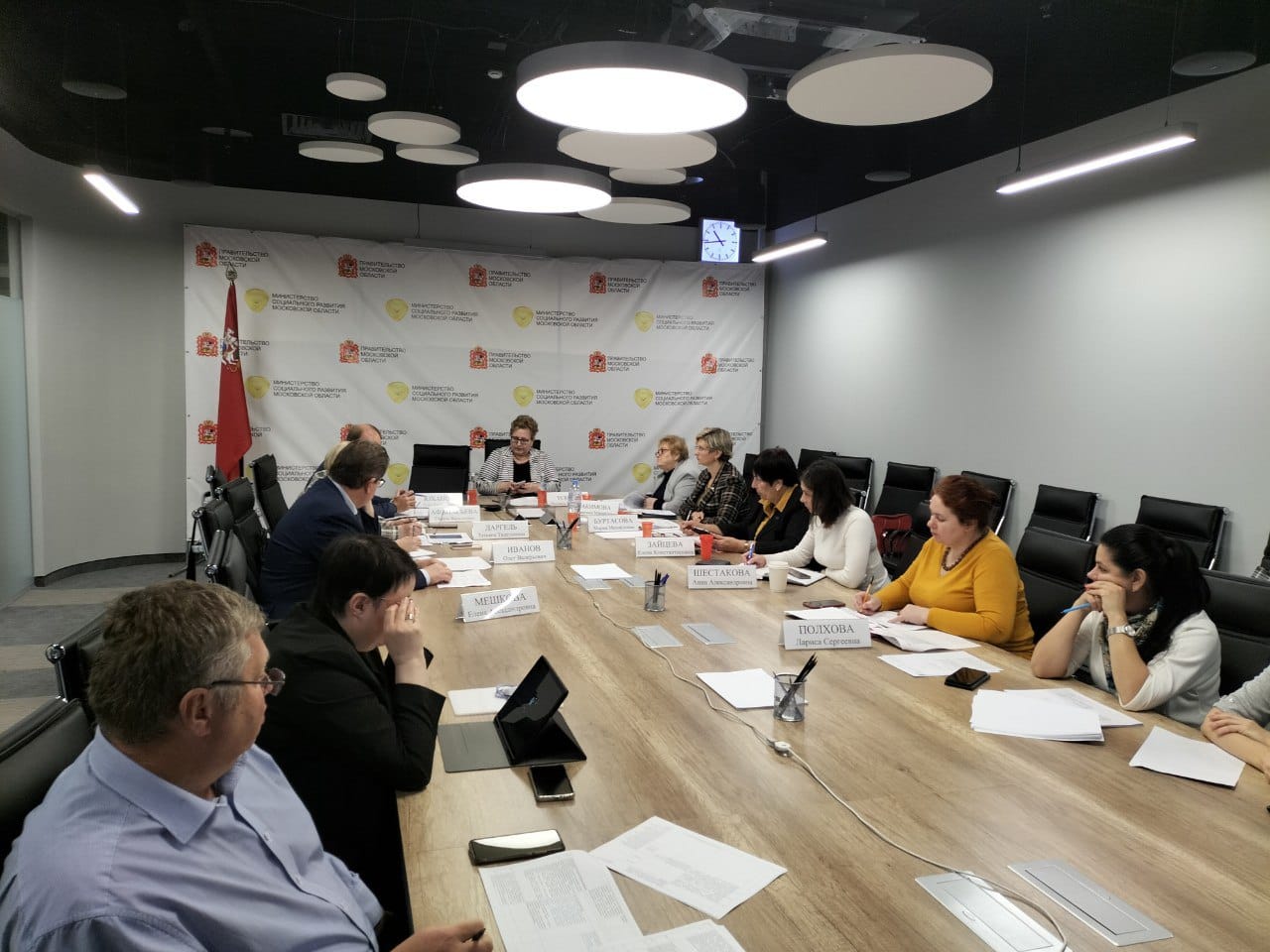 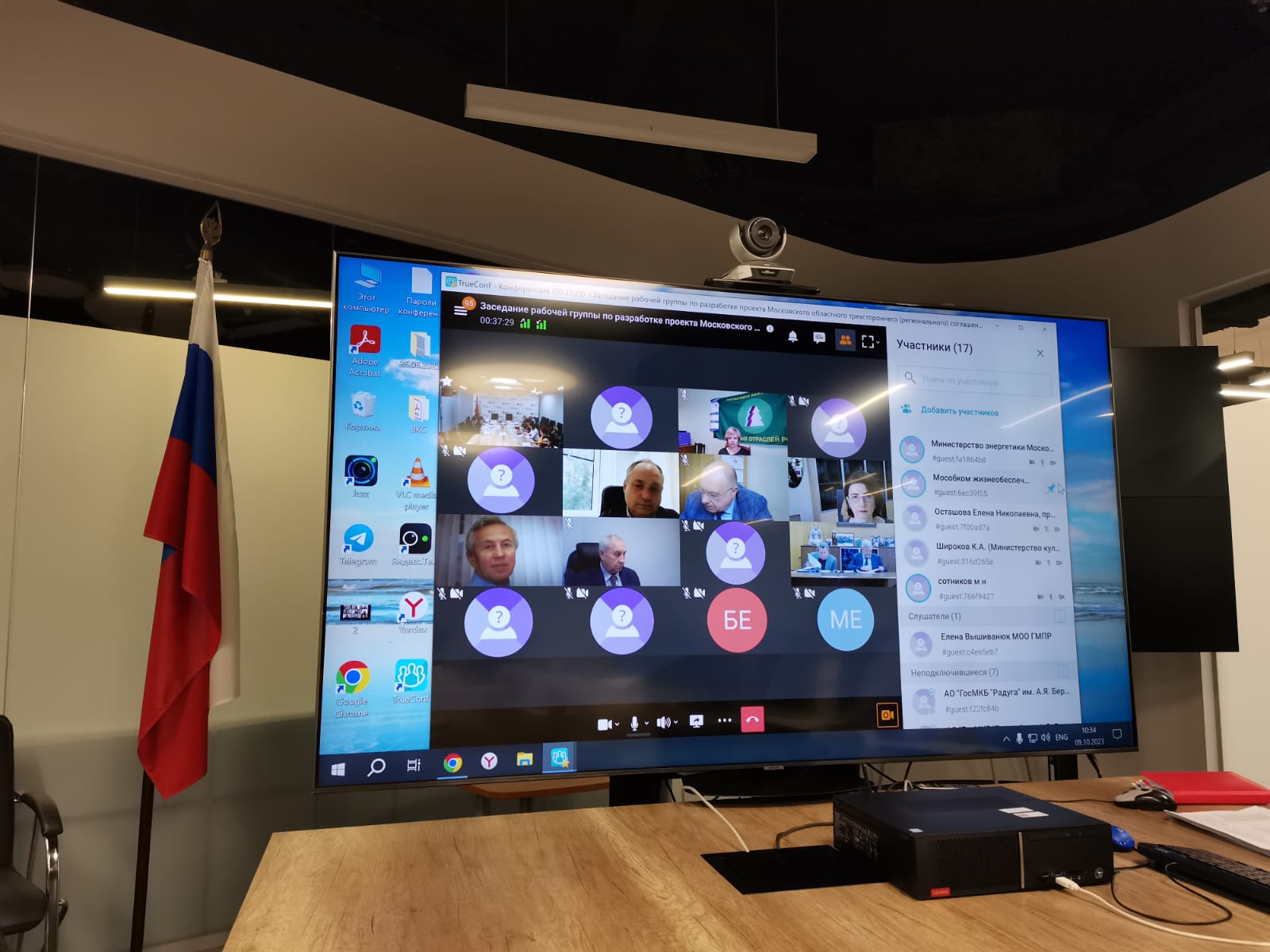 